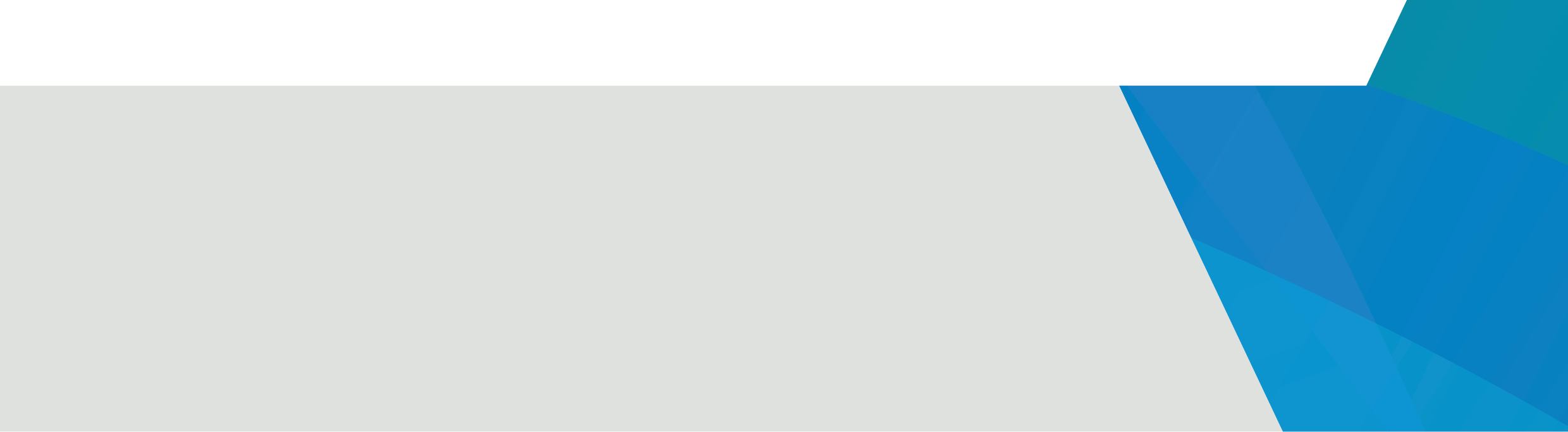 VIN Register of Need forms are to be submitted via email to: VINCOS.enquiries@dffh.vic.gov.au The VIN Program provides individualised funding to support people with disability who are ineligible for the NDIS due to not meeting the Australian residency requirements under the NDIS Act.All the below criteria must be satisfied to access the VIN Program:Be determined to be within the target group to access disability support as defined in the Disability Act 2006Be ineligible for the NDIS by virtue of not having met the Australian residency requirements in section 23 of the NDIS ActBe a long-term resident of VictoriaDemonstrate the support need is related to their disabilityDemonstrate that this need is not more appropriately met by another service system and cannot be met by other means or must not replace or duplicate any service or support available through other service or funding streams; including local, state and commonwealth funded programs, HACC-PYP, Aged Care (including Residential Aged Care), Victorian Aids and Equipment Program, Refugee and Asylum Seeker support programs.All community and mainstream support options are required to be explored and exhausted prior to a referral submission. The VIN Program enables the purchase of supports that will best meet the person’s identified disability support needs. Funding is attached to the person to allow for choice and flexibility in the support and services they access. The amount of funding and how it is used varies for each person based on their circumstances, disability support needs and the support available to them from family, friends or community services.All applications will be placed on the VIN Program Register and assessed according to the Priority and Risk indicators.Office Use Only Victorians Ineligible for NDIS RegisterDepartment of Families, Fairness and HousingRegistration and Request Form – Temporary ResidentsName of Individual:Date of Birth: Ethnicity:Language:Country of Origin:Religion:Primary disability: Guardianship /Administration Orders: Yes  Details: No  Residential Address:Suburb:Local Government Area (LGA):Primary contact:Relationship to individual:Phone:Address: (if different to above)Referrer:<Name and Organisation>Request prepared by: <Name, role and organisation>Date of request:Program Eligibility requirementProgram Eligibility requirementVisa status:Visa type and number:Date of Arrival to Australia:Mode of Arrival to Australia:Centrelink CRN/Benefit type:Immigration visa attempts:Attach documentation:Consent for Visa Entitlement Verification Online (VEVO) Check:Disability Eligibility Criteria (select applicable criteria)Disability Eligibility Criteria (select applicable criteria)        A sensory, physical or neurological impairment or acquired brain injury             (i)     is, or is likely to be, permanent(ii)     causes a substantially reduced capacity in at least one of the areas of self-care, self‑management, mobility or communication(iii)     requires significant ongoing or long term episodic support             (iv)     is not related to ageing       An intellectual disability       A developmental delayRequest Eligibility (select all appropriate criteria)Request Eligibility (select all appropriate criteria)This individual is part of a cohort that cannot access the NDIS: does not meet the NDIS access requirements as per the NDIS Act (2013)  support is specific and time-limited (i.e. behaviour support intervention)support is required to meet disability needs post school (non-resident school leaver)support is required to meet an ongoing disability needsupport required should not replace informal support arrangements that is reasonable ordinarily provided by friends, family or the community.support required should not replace what an ordinary person would be expected to pay for at their own expensePriority Indicators (select all appropriate criteria)Priority Indicators (select all appropriate criteria)Indicators that may apply:Acts of harm towards person themselves (safety and wellbeing of the person with disability)Acts of harm towards others (safety and wellbeing of the person’s family or carer or the wider community)Person with complex behavioural or support issuesRisk Indicators (select all appropriate criteria)Risk Indicators (select all appropriate criteria)Indicators that may apply:The person’s current living situation is inappropriate.The person’s informal support arrangements are vulnerable and cannot be sustained with planning and support.The person’s current living arrangement is at risk of breaking down or has broken down.The person is subject to, or highly vulnerable to, abuse.The person is, or is at risk of, homelessness and isolation.Date NDIS access denied:Reason:Support Request (select all appropriate criteria)Support Request (select all appropriate criteria)Supports have been explored and no alternative has been identified due to specific disability need Supports are not the responsibility of the mainstream service systemInterim support options have been exhausted and requires long-term disability support managementCurrent Community and Mainstream supports (select all applicable options)Current Community and Mainstream supports (select all applicable options)Department of Families, Fairness and Housing i.e Operations DivisionDepartment of Education and Training Department of Justice and Community SafetyHospital / Hospice care / YPIRACAged CareHomelessness supportsMulticultural Victoria i.e Refugee Minor ProgramRefugee/Asylum Seeker supports: i.e Asylum Seeker Resource Centre / Centre for Culture, Ethnicity and HealthLegal support – visa progressionOther organisation/s involved: <List below>Diagnoses (Medical diagnostic information from a medical professional / treating specialist.Attach all relevant reports separately for supporting evidence of disability)Provide a summary<Type here>SummaryProvide a summary of the client’s circumstances, current supports and gap identified<Type here>Background and Family CircumstancesFor asylum seekers and refugees provide a summary of the circumstances; including history of arrival to Australia, current supports and gap identified. <Type here>Request Details Provide a summary of the disability-specific support requirements and detail barriers to accessing support within the community sector; include all alternative options explored/exhausted and complete the table below<Type here>Proposed Support Items (as per the NDIS guide and pricing arrangements - Attach all relevant reports/evidence outlining the disability support needs)Proposed Support Items (as per the NDIS guide and pricing arrangements - Attach all relevant reports/evidence outlining the disability support needs)Proposed Support Items (as per the NDIS guide and pricing arrangements - Attach all relevant reports/evidence outlining the disability support needs)Proposed Support Items (as per the NDIS guide and pricing arrangements - Attach all relevant reports/evidence outlining the disability support needs)Support ItemSupport activity / hoursAmountTimeframeProgram Officer: Date received: Date received: Date received: Date received: Pending Status:AcceptedDeclinedAccepted Status:Reason: Reason: Reason: Reason: Accepted Status:Justification:Recommendation:Justification:Recommendation:Justification:Recommendation:Justification:Recommendation:Date: